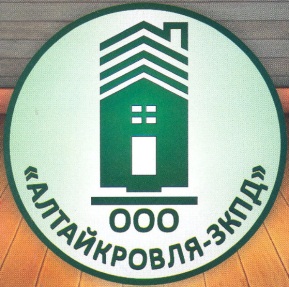 КОММЕРЧЕСКОЕ ПРЕДЛОЖЕНИЕИНН/КПП - 2208018917/220801001; ОГРН- 1102208001015Адрес: 658084, Алтайский край, г.Новоалтайск, ул.Вагоностроительная, 9Работаем: ПН-ПТ 8:00–17:00http://www.zk-pd.ru;  (38532) 6-11-05; 6-14-68;Менеджер Ирина 8-923-646-77-20На сегодняшний день ООО «АЛТАЙКРОВЛЯ-ЗКПД» является крупнейшим лесоперерабатывающим предприятием в Алтайском крае. Для производства продукции используется собственное сырье, заготавливаемое в двух лесхозах.ООО «Алтайкровля - ЗКПД» производит и реализует широкий спектр материалов. Мы предлагаем; евровагонку, поддоны, доска пола, брусок,  блок-хаус, дверная коробка, наличник, плинтус. Количество, номенклатура и размер пиломатериала формируется по заявке заказчика. (заявку направлять на  les3@altkrov.ru)Условия поставки: самовывозом со склада готовой продукции 000 «Алтайкровля ЗКПД» , г. Новоалтайск, ул. Вагоностроительная 9. Рассмотрим ваши условия. Изготовим поддон любой сложности по вашему чертежу.Схема проезда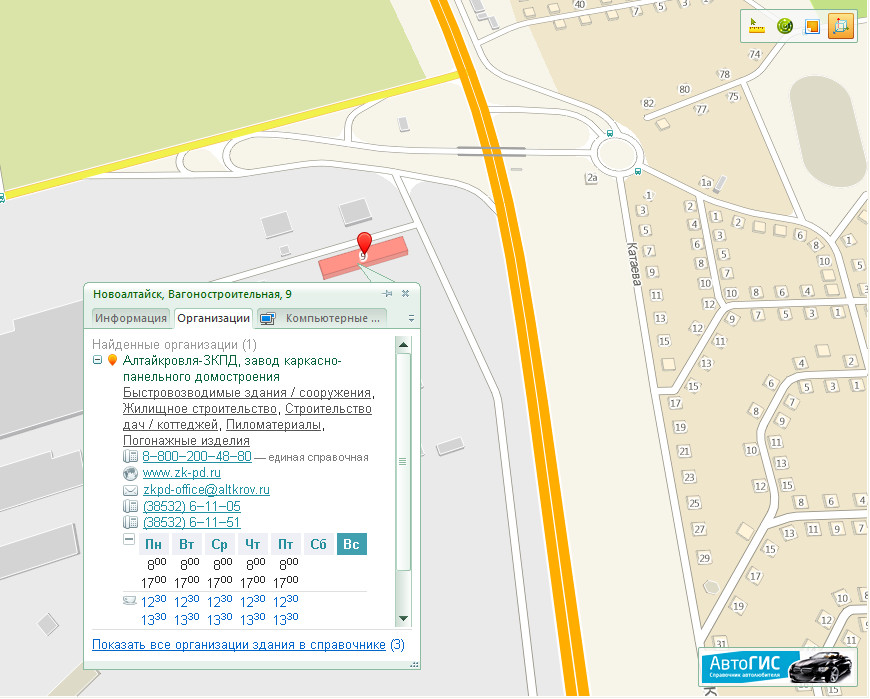 Наименование продукциитолщина, ммширина, ммдлина, ммцена продукции, руб.цена продукции, руб.цена продукции, руб.Наименование продукциитолщина, ммширина, ммдлина, ммм.п.м2м3Блок-Хаус35-40130-1353000-600080,6758414600,0Доска пола ТУ28-4280-1353000-600069,551514700,0Евровагонка 14*85сорт А14852000-600023,8280,020000,0сорт В14852000-600018,4217,015500,0сорт С14852000-600014,4169,412100,0сорт С’14852000-600010.8127.49101Имитация бруса2213530004331714400,0